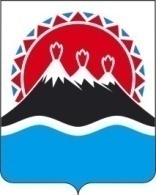 П О С Т А Н О В Л Е Н И ЕПРАВИТЕЛЬСТВА  КАМЧАТСКОГО КРАЯ             г. Петропавловск-КамчатскийПРАВИТЕЛЬСТВО ПОСТАНОВЛЯЕТ: 1. Внести в приложение 2 к постановлению Правительства Камчатского края от 23.08.2013 № 370-П «Об общественных советах при исполнительных органах государственной власти Камчатского края» изменение, изложив пункт 18 в следующей редакции:«18. Агентство записи актов гражданского состояния и архивного дела Камчатского края.».2. Настоящее постановление вступает в силу через 10 дней после дня его официального опубликования.Губернатор Камчатского края                                                            В.И. ИлюхинСОГЛАСОВАНОИсполнитель:Агентство по внутренней политике Камчатского краяРусанова Татьяна АнатольевнаТел. 42-59-86	Пояснительная запискак проекту постановления Правительства Камчатского края«О внесении изменений в постановление Правительства Камчатского края от 23.08.2013 № 370-П «Об общественных советах при исполнительных органах государственной власти Камчатского края»»Проект постановления Правительства Камчатского края разработан в целях регулирования численности общественных советах при исполнительных органах государственной власти Камчатского края.Выделения бюджетных средств из краевого бюджета не потребуется.Проект постановления Правительства Камчатского края 20.02.2019 размещен на официальном сайте исполнительных органов государственной власти Камчатского края в сети «Интернет» для проведения в срок до 28.02.2019 независимой антикоррупционной экспертизы, по окончании указанного срока экспертных заключений не поступило.В соответствии с постановлением Правительства Камчатского края                от 06.06.2013 № 233-П «Об утверждении Порядка проведения оценки регулирующего воздействия проектов нормативных правовых актов и нормативных правовых актов Камчатского края» настоящий проект постановления в оценке регулирующего воздействия не нуждается.№О внесении изменений в приложение 2 к постановлению Правительства Камчатского края от 23.08.2013 № 370-П «Об общественных советах при исполнительных органах государственной власти Камчатского края»Первый вице-губернатор Камчатского краяИ.Л. УнтиловаРуководитель Агентства по внутренней политике Камчатского краяИ.В. ГуляевНачальник Главного управления государственной службы Губернатора и Правительства Камчатского краяЕ.В. МехоношинаНачальник Главного правового управления Губернатора и Правительства Камчатского краяС.Н. Гудин 